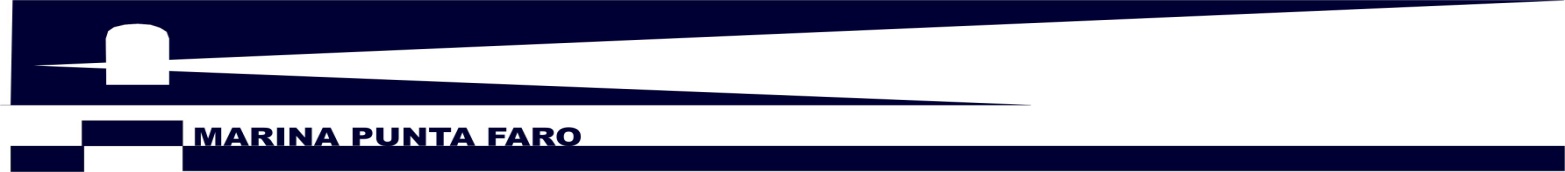 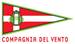 INFORMATIVA AL TRATTAMENTO DEI DATI PERSONALI
REGOLAMENTO (UE) 2016/679 DEL PARLAMENTO EUROPEO E DEL CONSIGLIO(GENERAL DATA PROTECTION REGULATION - GDPR)DEDICATA AI TRATTAMENTI EFFETTUATI NELL’AMBITO DELLE ATTIVITÀ DI PREVENZIONE DAL CONTAGIO DA COVID-19***La_Compagnia  del Vento ASD, con sede in Pordenone, Via Oberdan 33, in qualità di Titolare del trattamento dei dati personali delle persone fisiche che accedono ai locali della Compagnia del Vento ASD, che per lo svolgimento della manifestazione elegge proprio domicilio presso i locali dello YACHT CLUB LIGNANO in Via Monte Ortigara 3/M Lignano Sabbiadoro (UD).La informa ai sensi dell’art. 13 del Regolamento UE n. 2016/679 (di seguito anche “General Data Protection Regulation” o “GDPR”) che i Suoi dati personali (di seguito “Dati” o “i Dati”)saranno oggetto di trattamento (per la definizione di “trattamento” v. art. 4.2 del GDPR) con le modalità e per le finalità indicate di seguito.Finalità e base giuridica del trattamentoI Dati personali da Lei forniti, verranno trattati per la finalità di prevenzione dal contagio da COVID-19. La base giuridica del trattamento si identifica nell’implementazione dei protocolli di sicurezza anti-contagio ai sensi dell’art. art. 1, n. 7, lett. d) del DPCM 11 marzo 2020.Il Titolare tratta particolari categorie di dati personali, ossia dati relativi allo stato di salute, in quanto il trattamento è necessario per assolvere gli obblighi del Titolare in materia di sicurezza e protezione sociale, come previsto dall’art. 9, lett. b) del GDPR.Dati personali oggetto di trattamento-Dati comuni: nome, cognome.-Particolari categorie di dati personali ai sensi dell’art. 9 del Regolamento:dati relativi allo stato di salute, in particolare temperatura corporea oggetto di misurazione all’ingresso dei locali dello YACHT CLUB LIGNANO ovvero nel caso in cui si abbiano sintomi connessi al COVID 19 dopo l’accesso.In quest’ultimo caso i dati saranno comunicati al Medico Competente e agli Enti preposti per adempiere alle disposizioni normative e regolamentari vigenti.Natura del conferimento Le ricordiamo che, con riferimento alla finalità evidenziata, il conferimento dei Suoi Dati è obbligatorio. Un Suo eventuale rifiuto comporta l'impossibilità di accedere presso i locali dello  YACHT CLUB LIGNANO.Tempi di conservazione dei DatiI Suoi Dati anagrafici e la sua temperatura corporea sono necessari al fine di rilevare la presenza di eventuali sintomi del COVID-19 e, quindi, per prevenirne il contagio. Effettuata la misurazione della Sua temperatura corporea, nel caso in cui questa sia inferiore a 37.5°, potrà accedere ai locali dello YACHT CLUB LIGNANO e la temperatura rilevata non sarà conservata.Nel caso di superamento della suddetta soglia di temperatura, la Compagnia del Vento ASD è tenuta a identificare l’Interessato e registrare la temperatura corporea rilevata al fine di documentare le ragioni che hanno impedito l’accesso ai locali della dello YACHT CLUB LIGNANO. Per tale ragione, i Suoi dati anagrafici e il dato relativo alla Sua temperatura corporea saranno registrati e conservati fino al termine dello stato d'emergenza.La stessa cosa avverrà nel caso in cui la temperatura sia rilevata a seguito dell’accesso verificatosi durante la presenza in sede.Modalità d’uso dei DatiIl trattamento dei Dati è eseguito mediante idoneo supporto cartaceo garantendo la sicurezza e la riservatezza dei Dati, nel rispetto di quanto previsto dal Capo II (Principi) e dal Capo IV (Titolare del trattamento e responsabile del trattamento) del GDPR. Il trattamento dei dati personali potrà consistere nella raccolta, registrazione, conservazione, consultazione, comunicazione, cancellazione o distruzione dei dati.Ambito di circolazione dei DatiI Suoi Dati saranno trattati direttamente dalla Compagnia del Vento ASD che provvederà al rilevamento della Sua temperatura al momento del Suo accesso ai locali. Senza il Suo espresso consenso (ex art. 6 lett. b) e c) del GDPR), il Titolare potrà comunicare i Suoi Dati ad organismi di vigilanza, autorità sanitarie e giudiziarie nonché a tutti gli altri soggetti verso i quali la comunicazione sia obbligatoria in base ad un’espressa disposizione di legge.Diffusione dei DatiI Suoi Dati non saranno oggetto di diffusione a soggetti indeterminati.Trasferimento dei Dati all'esteroI Dati non saranno oggetto di trasferimento al di fuori dell’Unione Europea. Titolare del Trattamento dei DatiCastenetto ClaudioSegretario ASD Compagnia del Vento - Pordenone_Esercizio dei dirittiIn qualità di Interessato al trattamento dei Dati, La informiamo che ha la possibilità di esercitare i diritti previsti dal GPDR, e precisamente:il diritto, ai sensi dell’art. 15, di ottenere la conferma che sia o meno in corso un trattamento di Dati che La riguardano e, in tal caso, di ottenere l’accesso ai Dati e alle seguenti informazioni: i) le finalità del trattamento ii) le categorie di Dati in questione; iii) i destinatari o le categorie di destinatari a cui i Dati sono stati o saranno comunicati, in particolare se paesi terzi o organizzazioni internazionali; iv) quando possibile, il periodo di conservazione dei Dati previsto oppure, se non è possibile, i criteri utilizzati per determinare tale periodo; v) l’esistenza del diritto dell’Interessato di chiedere al Titolare del trattamento la rettifica o la cancellazione dei Dati o la limitazione del trattamento o di opporsi al loro trattamento; vi) il diritto di proporre reclamo a un’autorità di controllo, ai sensi degli artt. 77 ss. del GDPR; vii) qualora i Dati non siano raccolti presso l’Interessato, tutte le informazioni disponibili sulla loro origine; viii) l’esistenza di un processo decisionale automatizzato, compresa la profilazione di cui all’articolo 22, paragrafi 1 e 4 del GDPR, e, almeno in tali casi, informazioni significative sulla logica utilizzata, nonché l’importanza e le conseguenze previste di tale trattamento per l’Interessato; ix) il diritto di essere informato dell’esistenza di garanzie adeguate ai sensi dell’articolo 46 del GDPR relative al trasferimento, qualora i Dati siano trasferiti a un paese terzo o a un’organizzazione internazionale;l’Interessato avrà altresì (ove applicabili) la possibilità di esercitare i diritti di cui agli artt. 16-21 del GDPR (diritto di rettifica, diritto all’oblio, diritto di limitazione di trattamento, diritto alla portabilità dei Dati, diritto di opposizione).La informiamo che il Titolare del trattamento si impegna a rispondere alle Sue richieste al più tardi entro un mese dal ricevimento della richiesta. Tale termine potrà essere prorogato di due mesi, se necessario, tenuto conto della complessità o numerosità delle richieste pervenute. Modalità di esercizio dei diritti L’Interessato potrà in qualsiasi momento esercitare i diritti su menzionati, inviando richiesta al seguente indirizzo di posta elettronica: segreteria@compagniadelvento.itIl Titolare del trattamento dei dati